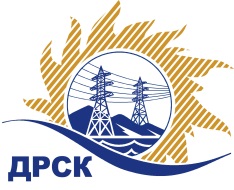 Акционерное Общество«Дальневосточная распределительная сетевая  компания»ПРОТОКОЛ № 160/МЭ-РЗакупочной комиссии по запросу предложений в электронной форме с участием только субъектов МСП на право заключения договора поставки: «Инструмент  (строительный, бензоинструмент, пневмоинструмент)», (закупка 235  раздел 4.2. ГКПЗ 2019 г.)СПОСОБ И ПРЕДМЕТ ЗАКУПКИ: запрос предложений в электронной форме с участием только субъектов МСП на право заключения договора поставки: «Инструмент  (строительный, бензоинструмент, пневмоинструмент)», (закупка 235  раздел 4.2. ГКПЗ 2019 г.)КОЛИЧЕСТВО ПОДАННЫХ ЗАЯВОК НА УЧАСТИЕ В ЗАКУПКЕ: 4 (четыре) заявки.КОЛИЧЕСТВО ОТКЛОНЕННЫХ ЗАЯВОК: 2 (две) заявки.ВОПРОСЫ, ВЫНОСИМЫЕ НА РАССМОТРЕНИЕ ЗАКУПОЧНОЙ КОМИССИИ: О рассмотрении результатов оценки вторых частей заявок О признании заявок соответствующими условиям Документации о закупке по результатам рассмотрения вторых частей заявокРЕШИЛИ:По вопросу № 1Признать объем полученной информации достаточным для принятия решения.Принять к рассмотрению вторые части заявок следующих участников:По вопросу № 2Признать вторые части заявок следующих Участников: : № 22235 АО «Росинструмент»,
 № 34151 ООО «ИНТЕХ» удовлетворяющими по существу условиям Документации о закупке и принять их к дальнейшему рассмотрению. Секретарь Закупочной комиссии 1 уровня  	                                М.Г.ЕлисееваИсп. Терёшкина Г.М.Тел. (4162)397-260г.  Благовещенск«07» марта 2019№ п/пИдентификационный номер УчастникаДата и время регистрации заявкиЗаявка участника №  2223507.02.2019 07:35Заявка участника № 2831907.02.2019 07:54 Заявка участника № 3415107.02.2019 06:42Заявка участника № 3416807.02.2019 07:07№ п/пИдентификационный номер УчастникаДата и время регистрации заявкиЗаявка участника №  22235_АО «Росинструмент»07.02.2019 07:35Заявка участника № 34151_ООО «ИНТЕХ»07.02.2019 06:42